08/08 RM 04262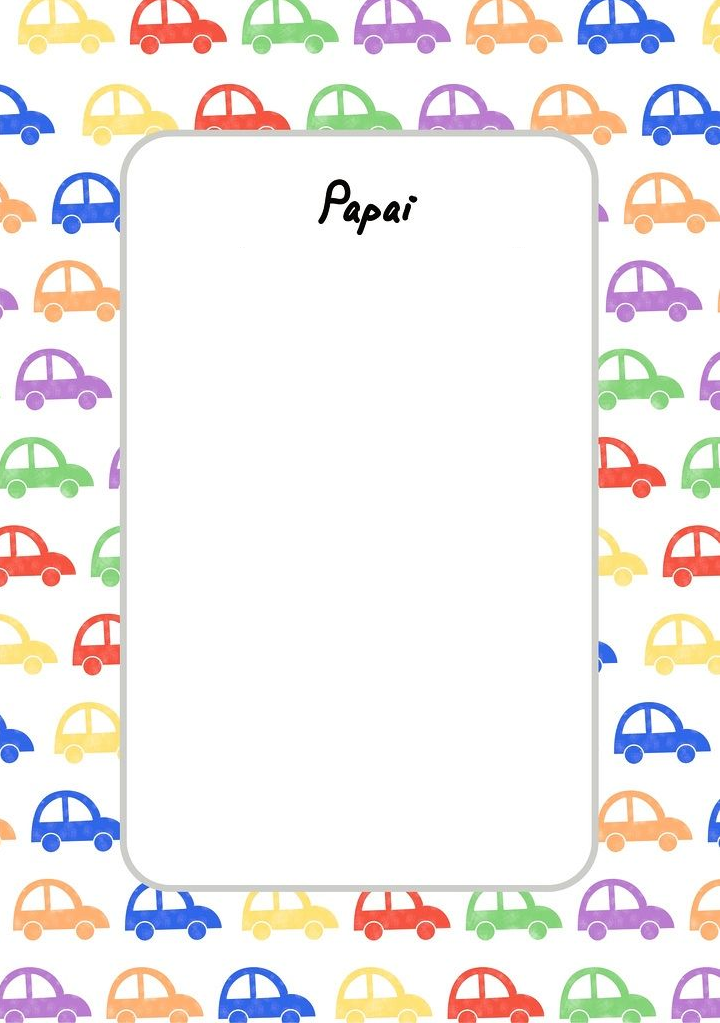 